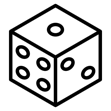 Wo kommt meine Kleidung her?	Ein kurzes Umfrage-Spiel: Die SuS suchen in ihrer Bekleidung (Oberbekleidung, Jacken) auf den Waschzetteln nach dem Produktionsort.	Möglichkeit a): Die Produktionsorte werden gesammelt und an der Tafel notiert.	Möglichkeit b): Die vier häufigsten Produktionsländer werden auf vorbereiteten Moderationskarten notiert und in den vier Ecken des Klassenraumes oder auf vier Tischen ausgelegt. Die SuS gruppieren sich entsprechend.Anschließend kann eine kurze Diskussion darüber geführt werden, ob das Ergebnis so erwartet wurde. Es kann auch besprochen werden, welcher Fertigungsschritt eigentlich den Produktionsort angibt.Die vier häufigsten Produktionsländer sind, je nach Quelle:China, Bangladesh, Türkei, ItalienoderChina, Bangladesh, Indien, TürkeiVorlagen für Moderationskarten zum Ausdrucken finden sich auf der Folgeseite.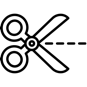 Moderationskarten „Wo kommt meine Kleidung her?“ zum Ausdrucken	China	Bangladesh	Türkei	Italien